Travail sur la couverture du livreObserve les deux couvertures et entoure celle que tu as devant toi :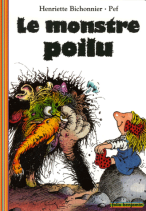 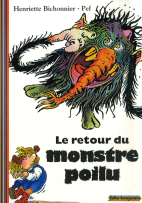 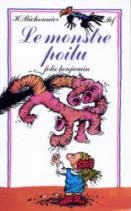         A                              B                       CQuel est le point commun à tous ces livres ? Colorie la/les bonnes étiquettes: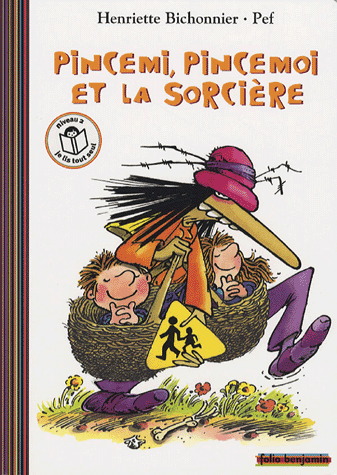 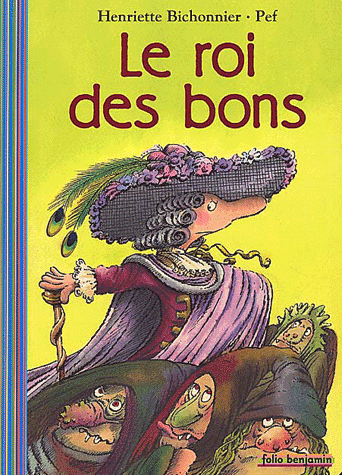 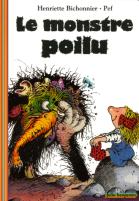 Complète la carte d’identité « du monstre poilu » :Titre :………………………………………………………………………………………………………Auteur :………………………………………………………………………………………………Illustrateur :………………………………………………………………………………….Edition :…………………………………………………………………………………………….Le titreL’auteurL’illustrateurLa maison d’édition